NAME: ____________________________________________DATE: _____________________________________________LONDON UNDERGROUND: Pupil’s book page 55  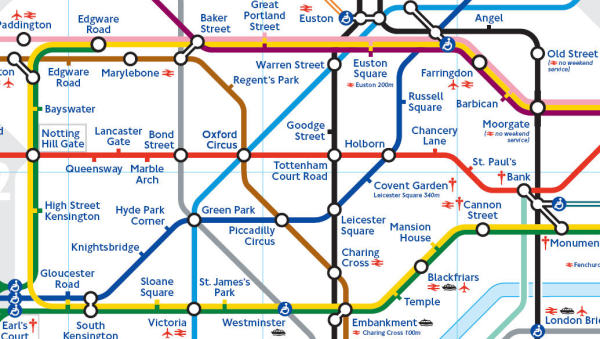 Give directions to someone who is at Westminster and wants to go to the following places: (Useful expressions: take the __ line to        , get off at       and take the ___ line to Piccadilly Circus_____________________________________________________________________________________________________________________________________________________________________________________________________________________St Paul’s _____________________________________________________________________________________________________________________________________________________________________________________________________________________London Bridge_____________________________________________________________________________________________________________________________________________________________________________________________________________________Class 6 PUPIL’S BOOK unit 5, lesson 2, p. 55  			  worksheet 6.5.2LONDON MAP - Pupil’s book page 55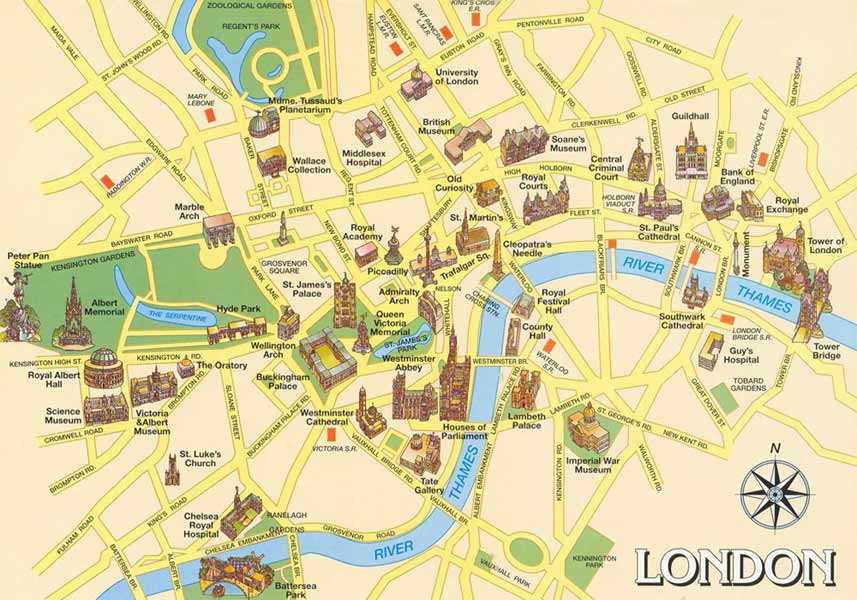 Write dialogues: (use the expressions in the book)  Give directions to someone who is at Marble Arch and wants to go to the following places: Science Museum ______________________________________________________________________________________________________________________________________________________________________________________________________________________________The Houses of Parliament and Big Ben______________________________________________________________________________________________________________________________________________________________________________________________________________________________The Tower of London and Tower Bridge______________________________________________________________________________________________________________________________________________________________________________________________________________________________Madame Tussaud’s and the Planetarium______________________________________________________________________________________________________________________________________________________________________________________________________________________________Trafalgar Square______________________________________________________________________________________________________________________________________________________________________________________________________________________________